№ 2 – 193 – 17РЕШЕНИЕИменем Российской Федерациисело Майя                         22 мая 20__ годаМегино-Кангаласский районный суд Республики Саха (Якутия) в составе председательствующего судьи Билюкиной И.Г., при секретаре судебного заседания Пинигиной А.С., рассмотрев в открытом судебном заседании гражданское дело по исковому заявлениюСидорова Д.А. к Матвеевой М.А., Сидорову С.А., администрации МО «Бютейдяхский наслег» МР «Мегино-Кангаласский улус» о признании права собственности на недвижимое имущество в порядке наследования,установил:Сидоров Д.А. обратился в суд к Матвеевой М.А., Сидорову С.А., администрации Муниципального образования «Бютейдяхский наслег» Муниципального района «Мегино-Кангаласский улус» (далее – МО «Бютейдяхский наслег») с исковым заявлением о признании права собственности на земельный участок и жилой дом, расположенный по адресу: <адрес> в порядке наследования.В обоснование требований указывает, что после смерти ДД.ММ.ГГГГ отца С., открылось наследство в виде земельного участка и жилого дома, расположенного по адресу: <адрес>. При жизни отец не оформил документы на земельный участок и жилой дом. После смерти отца в силу юридической безграмотности он и другие наследники в установленный законом шестимесячный срок наследство не оформили. В связи с пропуском срока и отсутствием правоустанавливающих документов он не может принять наследство. Просит суд признать за ним право собственности на земельный участок и жилой дом, расположенный по адресу: <адрес> в порядке наследования.В судебное заседание истец Сидоров Д.А. заявление полностью поддержал.Представитель МО «Бютейдяхский наслег» в суд не явился. О времени и месте судебного заседания извещен надлежащим образом. Согласно представленного отзыва, по предъявленному исковому заявления возражений не имеет.Ответчики Матвеева М.А., Сидоров С.А. в суд не явились. О времени и месте судебного извещены надлежащим образом. Согласно имеющихся в материалах дела телефонограмм, просят рассмотреть дело без их участия, с иском согласны.При таких обстоятельствах, на основании ч.5 ст. 167 ГПК РФ, суд приходит к выводу о рассмотрении дела без участия не явившихся сторон.Суд, заслушав доводы истца, изучив материалы дела, находит исковое заявление подлежащим удовлетворению по следующим основаниям.Согласно ч.4 ст. 35 Конституции Российской Федерации право наследования гарантируется. Это право включает в себя как право наследодателя распорядиться свои имуществом на случай смерти, так и право наследников по закону и по завещанию на его получение.Из статьи 12 ГК РФ следует, что одним из способов судебной защиты субъективных гражданских прав является признание права.В соответствии с ч.2 ст. 218 ГК РФ, в случае смерти гражданина право собственности на принадлежавшее ему имущество переходит по наследству к другим лицам в соответствии с завещанием или законом.На основании ст. 1111 ГК РФ наследование осуществляется по завещанию и по закону.Из ст. 1112 ГК РФ следует, что в состав наследства входят принадлежавшие наследодателю на день открытия наследства вещи, иное имущество, в том числе имущественные права и обязанности.В f07 соответствии со ст. 1113, п.1 ст. 1114, ст. 1115 ГК РФ, наследство открывается со смертью гражданина, днем его открытия является день смерти гражданина, а место открытия наследства – последнее место жительства наследодателя.В силу п. 2 ст. 1153 ГК РФ признается, пока не доказано иное, что наследник принял наследство, если он совершил действия, свидетельствующие о фактическом принятии наследства, в частности, если наследник; вступил во владение или в управление наследственным имуществом; принял меры по сохранению наследственного имущества, защите его от посягательств или притязаний третьих лиц; произвел за свой счет расходы на содержание наследственного имущества; оплатил за свой счет долги наследодателя или получил от третьих лиц причитавшиеся наследодателю денежные средства.Пунктом 1 статьи 1154 ГК РФ срок принятия наследства установлен в шесть месяцев со дня открытия наследства.С. умер ДД.ММ.ГГГГ, что подтверждается свидетельством о смерти № от ДД.ММ.ГГГГ (л.д. 8).С. умерла ДД.ММ.ГГГГ, что подтверждается свидетельством о смерти № от ДД.ММ.ГГГГ (л.д. 9).Как установлено судом и подтверждается материалами дела, С. и С. являются родителями истца Сидорова Д.А. и ответчиков Матвеевой М.А., Сидорова С.А.Сидоров Д.А. и ответчики Матвеева М.А., Сидоров С.А. в силу ст. 1142 ГК РФ являются наследниками первой очереди по закону к имуществу С. и С.Наследодатель С. проживал по адресу: <адрес> что подтверждается справкой администрации МО «Бютейдяхский наслег» от ДД.ММ.ГГГГ.Согласно выписки из похозяйственной книги о наличии у гражданина права на земельный участок от ДД.ММ.ГГГГ, С., умершему ДД.ММ.ГГГГ, на праве пожизненно наследуемого владения принадлежал земельный участок, общей площадью № кв.м., расположенный по адресу: <адрес>, о чем в похозяйственной книге администрации сделана запись на основании распоряжения главы местной администрации <данные изъяты> наслега № от ДД.ММ.ГГГГ6 года.Как следует из архивной справки от ДД.ММ.ГГГГ №, в решениях исполкома Бютейдяхского сельского совета народных депутатов за ДД.ММ.ГГГГ в распоряжениях главы местной администрации <адрес> за ДД.ММ.ГГГГ запись об отводе земельного участка на имя С. отсутствует (л.д. 26).Согласно кадастровой выписки о земельном участке от ДД.ММ.ГГГГ, земельный участок, расположенный по адресу: <адрес> имеет кадастровый № (л.д. 20).На данном земельном участке С. в ДД.ММ.ГГГГ году возведен жилой дом, что подтверждается техническим паспортом домовладения № по улице <адрес>, сведения о правообладателе отсутствуют (л.д. 12-18).Как установлено судом, С. при жизни право собственности в установленном законом порядке ни на земельный участок, ни на жилой дом не оформил.Согласно Выписки от ДД.ММ.ГГГГ №, в Едином государственном реестре недвижимости отсутствует информация о зарегистрированных правах на объект недвижимого имущества – жилой дом, расположенный по адресу: <адрес> (л.д. 21).Согласно Выписки от ДД.ММ.ГГГГ №, в Едином государственном реестре недвижимости отсутствует информация о зарегистрированных правах на объект недвижимого имущества – земельный участок, расположенный по адресу: <адрес> (л.д. 22).На основании решения наслежного совета депутатов от ДД.ММ.ГГГГ №, при упорядочивании нумерации жилых домов адрес: <адрес>, что подтверждается справкой администрации МО «Бютейдяхский наслег» от ДД.ММ.ГГГГ (л.д. 25).Ответчик - администрация МО «Бютейдяхский наслег» МР «Мегино-Кангаласский район» возражений относительно заявленных требований не заявил.Ответчики Матвеева М.А. и Сидоров Д.А. также согласны с исковыми требованиями Сидорова Д.А., что подтверждается имеющимися в материалах дела нотариально удостоверенными заявлениями об отказе от причитающейся доли в наследстве в пользу истца (л.д. 29,30).Проанализировав исследованные в судебном заседании доказательства в их совокупности, суд находит исковые требования подлежащими удовлетворению по следующим основаниям.Согласно разъяснений Пленума Верховного суда Российской Федерации, содержащихся в п. 36 постановления от 29 мая 2012 года №9 «О судебной практике по делам о наследовании», под совершением наследником действий, свидетельствующих о фактическом принятии наследства, следует понимать совершение предусмотренных пунктом 2 статьи 1153 ГК РФ действий, а также иных действий по управлению, распоряжению и пользованию наследственным имуществом, поддержанию его в надлежащем состоянии, в которых проявляется отношение наследника к наследству как к собственному имуществу.Судом установлено, что наследодатель С. умер, не оформив право собственности на земельный участок и возведенный на нем жилой дом. Истец фактически вступил в права наследования, осуществив действия, свидетельствующие о принятии наследства после смерти наследодателя. Так, истец несет бремя содержания недвижимого имущества, что подтверждается копией расчетной книги по оплате за электроэнергию.Таким образом, в судебном заседании установлен факт принятия Сидоровым Д.А. – наследником первой очереди по закону наследства после смерти наследодателя, этот факт сторонами по делу не оспорен, то суд считает его установленным.В соответствии с п. 8 Постановления Пленума Верховного суда Российской Федерации от 29 мая 2012 года №9 «О судебной практике по делам о наследовании», при отсутствии надлежаще оформленных документов, подтверждающих право собственности наследодателя на имущество, судами до истечения срока принятия наследства (статья 1154 ГК РФ) рассматриваются требования наследников о включении этого имущества в состав наследства, а если в указанный срок решение не было вынесено, - также требования о признании права собственности в порядке наследования.В соответствии со ст. 218 ГК РФ, наследование является основанием для приобретения права собственности.При таких обстоятельствах, учитывая, что правопритязаний на спорное имущество не имеется, в судебном заседании установлено, что истец соответствии со ст. 1153 ГК РФ принял наследство после смерти родителей, но не смог оформить наследство в связи с отсутствием правоустанавливающих документов на земельный участок и жилой дом, а учитывая, что принятое наследство признается принадлежащим наследнику со дня открытия наследства независимо от времени его фактического принятия, требование истца подлежат удовлетворению в полном объеме.Сведений о том, что истец в силу ст. 1117 ГК РФ является недостойным наследником, или имеются иные лица, которые в силу ст. 1148 ГК РФ наследуют по закону вместе с наследниками той очереди, которая призывается к наследованию, суду не представлено.На основании изложенного, руководствуясь ст.ст. 194-199 ГПК РФ, судрешил:Исковое заявление Сидорова Д.А. к Матвеевой М.А., Сидорову С.А., администрации Муниципального образования «Бютейдяхский наслег» МР «Мегино-Кангаласский улус» о признании права собственности на недвижимое имущество в порядке наследования, - удовлетворить.Признать за Сидоровым Д.А., ДД.ММ.ГГГГ рождения, уроженца <данные изъяты>, право собственности на земельный участок общей площадью № кв.м., расположенный по адресу: <адрес>, жилой дом общей площадью № кв.м., расположенный по адресу: <адрес>, в порядке наследования после смерти С., умершего ДД.ММ.ГГГГ.Решение может быть обжаловано в Верховый Суд Республики Саха (Якутия) в апелляционном порядке в течение одного месяца со дня составления мотивированного решения суда, через Мегино - Кангаласский районный суд Республики Саха (Якутия).    Мотивированное решение составлено 22 мая 20__ года.Судья: И.<адрес>ВНИМАНИЕ! Бесплатно скачивая документы с сайта ПравПотребитель.ру, Вы дополнительно получаете возможность на  бесплатную юридическую консультацию!  Всего 3 минуты вашего времени:Достаточно набрать в браузере http://PravPotrebitel.ru/, задать свой вопрос в окошке на страницах сайта и наш специалист сам перезвонит вам и предложит законное решение проблемы!Странно... А почему бесплатно? Все просто:Чем качественней и чаще мы отвечаем на вопросы, тем больше у нас рекламодателей. Грубо говоря, наши рекламодатели платят нам за то, что мы помогаем вам! Пробуйте и рассказывайте другим!
*** P.S. Перед печатью документа данный текст можно удалить..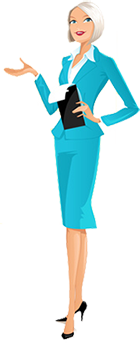 